Accelerated Geometry						Name ____________________Mutually Exclusive Events					Date ____________________Mutually Exclusive Events:In the following examples, which outcomes are mutually exclusive? (Check all that apply)______ Drawing one card from a standard deck and getting an ace or a 9______ Drawing one card from a standard deck and getting a king or a club______ Drawing a candy bar or an apple out of a Halloween grab bag that has 10 caramel candy bars, 15 peanut butter candy bars, and 5 apples______ Drawing a candy bar or something with caramel out of a Halloween grab bag that has 10 caramel candy bars, 15 peanut butter candy bars, and 5 applesPractice:1. Trevor reaches into a can that contains 30 quarters, 25 dimes, 40 nickels, and 
15 pennies. What is the probability that the first coin he picks is a quarter or a penny?2. Use the table below. What is the probability that Namiko selects a watercolor or a landscape?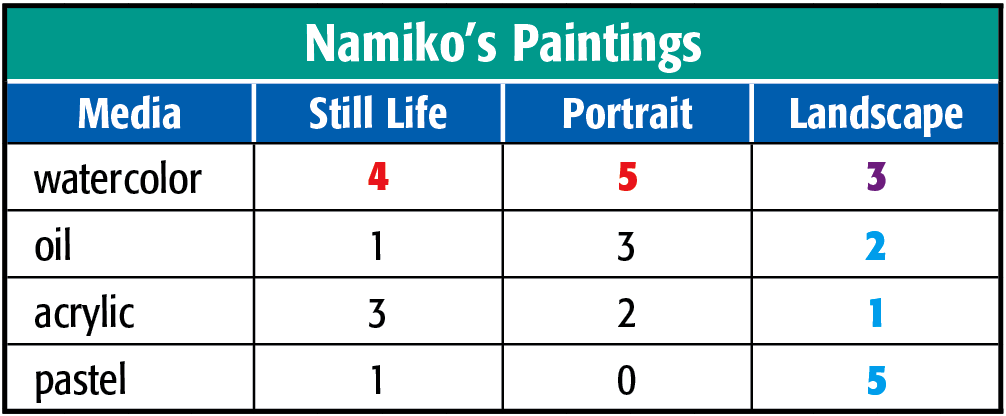 3. Use the table. What is the probability that if a high school athlete is selected at random that the student will be a sophomore or a basketball player?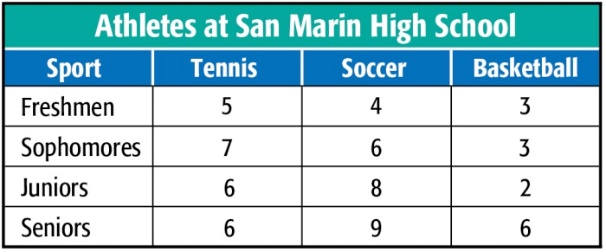 Probability of events that ARE Mutually Exclusive:Probability of events that ARE NOT Mutually Exclusive: